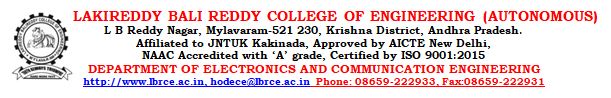 R14-Course Articulation Matrix (Revised)(B.Tech – R14- Regulation – 2014 Admitted Batch on wards)HOD of ECECO StatementsPOsPOsPOsPOsPOsPOsPOsPOsPOsPOsPOsPOsPSOsPSOsPSOsI - SemesterI - SemesterI - SemesterI - SemesterI - SemesterI - SemesterI - SemesterI - SemesterI - SemesterI - SemesterI - SemesterI - SemesterI - SemesterI - SemesterI - SemesterI - SemesterI - SemesterS239English – IPO1PO2PO3PO4PO5PO6PO7PO8PO9PO10PO11PO12PSO1PSO2PSO3CO 1Read, write and aptly understand what ever is written and spoken in English - - - - -2 - -33 -2 - - -CO 2speak fluently with acceptable pronunciation and write using appropriate words, spellings, grammar and syntax - - - - -2 - -33 -2 - - -CO 3Read the lines, between lines and beyond lines excelling in comprehension skills - - - - -2 - -33 -2 - - -CO 4Draft Reports, memos, mails & letters as part of their work - - - - -2 - -33 -2 - - -CO 5Speak grammatically error free English - - - - -2 - -33 -2 - - -S298Mathematics - IPO1PO2PO3PO4PO5PO6PO7PO8PO9PO10PO11PO12PSO1PSO2PSO3CO1Apply first order and first degree D.E to calculate   orthogonal trajectories and  temperature, quantity growth using Newton’s Laws 322 - - - - - - - -2 - - -CO2Discriminate among the structure and procedures of solving a higher order D.E with constant coefficients and variable coefficients.322 - - - - - - - -2 - - -CO3Compute the Jacobians and Maxima and Minima ( with constraints and without constraints) for functions of severable variables.221 - - - - - - - -2 - - -CO4Apply concepts of PDE to solve wave equation in one dimension, heat equation and Laplace equation.322 - - - - - - - -2 - - -CO5Distinguish among the Pros and Cons between the Row operation methods and Iterative methods in solving system of linear equations and compute the Eigen values and Eigen vectors and powers, Inverse of a square matrix through Cayley –Hamilton  theorem.322 - - - - - - - -2 - - -S238Engineering PhysicsPO1PO2PO3PO4PO5PO6PO7PO8PO9PO10PO11PO12PSO1PSO2PSO3CO1Identify the nature of Interference, Diffraction and Polarization.33 -2 - - - - - - -3 - - -CO2Explain the dual nature of matter particle.33 -2 - - - - - - -3 - - -CO3Apply the Lasers and Optical fibers in different fields.33222 - - - - - -3 - - -CO4Classify the different types of magnetic materials and their applications.33322 - - - - - -3 - - -CO5Interpret the phenomenon of Super conductivity  and their uses.33 -21 - - - - - -3 - - -S211Electrical Circuits & Networks - IPO1PO2PO3PO4PO5PO6PO7PO8PO9PO10PO11PO12PSO1PSO2PSO3CO1Apply network reduction techniques for analysis of circuits221 -- - - - - - -1 -2 -CO2Analyze the magnetic circuits and find network topology231 -- - - - - - -1 -2 -CO3Differentiate time and frequency domain analysis of AC circuits.221 -- - - - - - -1 -2 -CO4Apply resonance concept and network theorems to practical circuits.231 -- - - - - - -1 -2 -CO5Find transient response of different DC and AC network and apply SPICE for practical circuits.211 -- - - - - - -1 -2 -S170Computer ProgrammingPO1PO2PO3PO4PO5PO6PO7PO8PO9PO10PO11PO12PSO1PSO2PSO3CO1Identify basic elements of C programming structures like data types, expressions, control statements, various simple functions and in view of using them in problem solving.23 - - - - - - -1 -1 - - -CO2Apply various operations on derived data types like arrays and strings in problem solving.2321 - - - - -1 -1 - - -CO3Design and Implement of modular Programming and memory management using pointers.2321 - - - - -1 -1 - - -CO4Implement user defined data structures used in specific applications.232 - - - - - -1 -1 - - -CO5Compare different file I/O operations on text and binary files.232 - - - - - -1 -1 - - -L142Engineering Physics LabPO1PO2PO3PO4PO5PO6PO7PO8PO9PO10PO11PO12PSO1PSO2PSO3CO1Explain the concept of diffraction and find the  wave length of light.3322 - - - -3 - -3 - - -CO2Estimate the specific rotation of sugar solution.3322 - - - -3 - -3 - - -CO3Determine the frequency of AC source.33 - - - - - -3 - -3 - - -CO4Describe resonance and formation of stationary waves by using melde's arrangement.33 - - - - - -3 - -3 - - -L143Engineering WorkshopPO1PO2PO3PO4PO5PO6PO7PO8PO9PO10PO11PO12PSO1PSO2PSO3CO1Design and model different prototypes in the carpentry trade such as Cross lap joint, Dove tail joint.3-2333--3--2---CO2Fabricate and model various basic prototypes in the trade of fitting such as Straight fit, V- fit.3-2333--3--2---CO3Produce various basic prototypes in the trade of Tin smithy such as rectangular tray, and open Cylinder.3-2333--3--2---CO4Perform various basic House Wiring techniques.3-2333--3--2---L126Computer Programming LabPO1PO2PO3PO4PO5PO6PO7PO8PO9PO10PO11PO12PSO1PSO2PSO3CO1Apply and practice logical formulations to solve some simple problems leading to specific applications.231 -----11-2---CO2Demonstrate C programming development environment, compiling, debugging, linking and executing a program using the development environment.231 -----11- 2---CO3Design effectively the required programming components that efficiently solve computing problems in real world.231 -----11 -2---L123Computer Aided Engineering DrawingPO1PO2PO3PO4PO5PO6PO7PO8PO9PO10PO11PO12PSO1PSO2PSO3CO1Apply Auto-CAD basics to solve practical problems used in industries where the speed and accuracy can be achieved.----3---1-21---CO2Apply the principle of Orthographic projections of points, lines, planes and solids.----3---1-21---CO3Evaluate their ability in applying various concepts to solve practical problems related to engineering drawing.----3---1-21---CO4Convert orthographic to isometric vice versa.3---1-21---II - SemesterII - SemesterII - SemesterII - SemesterII - SemesterII - SemesterII - SemesterII - SemesterII - SemesterII - SemesterII - SemesterII - SemesterII - SemesterII - SemesterII - SemesterII - SemesterII - SemesterS240English-IIPO1PO2PO3PO4PO5PO6PO7PO8PO9PO10PO11PO12PSO1PSO2PSO3CO1Use English language effectively in written and spoken English - - - - -2 - -33 -2 - - -CO2Express the right ideas in right context . - - - - -2 - -33 -2 - - -CO3Manage the situation and negotiate business with good English communication - - - - -2 - -33 -2 - - -CO4Think and analyze the situations and make good presentations of their work and decisions - - - - -2 - -33 -2 - - -CO5prepare oneself to face interviews and also to participate in group discussions. - - - - -2 - -33 -2 - - -S299Mathematics - IIPO1PO2PO3PO4PO5PO6PO7PO8PO9PO10PO11PO12PSO1PSO2PSO3CO1Estimate the best fit polynomial for the given tabulated data using the methods of Newton’s interpolation and Lagrange’s interpolation.322 - - - - - - - -2 - - -CO2Distinguish among the criteria of selection and procedures of various Numerical integration rules.322 - - - - - - - -2 - - -CO3Solve an initial value problem involving an ordinary differential equation by using various numerical methods and fit a curve to the given data point221 - - - - - - - -2 - - -CO4Apply the knowledge of Bessel's and Legendre's functions in engineering area322 - - - - - - - -2 - - -CO5Solve the mathematical models by using Probability322 - - - - - - - -2 - - -S232Engineering ChemistryPO1PO2PO3PO4PO5PO6PO7PO8PO9PO10PO11PO12PSO1PSO2PSO3CO1Analyze the quality of water and its maintenance for industrial purposes.332 - -21 - - - -2 - - -CO2Categorizing the coal, differentiating the issues related to fuels and their synthesis and able to understand working of IC and Diesel engines.332 - -21 - - - -2 - - -CO3Interpret the type of  corrosion present  and make use of the principles for maintenance of various equipments more effectively.323 - -21 - - - -2 - - -CO4Get hands on experience in various processes like polymerization, preparation, properties and applications of plastics and rubbers.322 - -21 - - - -2 - - -CO5Interpret the importance of Green Chemistry in the prevention of pollution.322 - -32 - - - -2 - - -S212Electrical Circuits & Networks - IIPO1PO2PO3PO4PO5PO6PO7PO8PO9PO10PO11PO12PSO1PSO2PSO3CO1Analyze various parameters of two port networks231 - - - - - - - -1 -2 -CO2Synthesize different LC, RC, and RL networks by using Foster and Cauer methods233 - - - - - - - -1 -2 -CO3Design various types of passive filters.233 - - - - - - - -1 -2 -CO4Design symmetrical, asymmetrical attenuators & equalizers.233 - - - - - - - -1 -2 -CO5Understand principles and characteristics of electrical machines.1-- - - - - - - - -1 -2 -S224Electronic Devices & Circuits PO1PO2PO3PO4PO5PO6PO7PO8PO9PO10PO11PO12PSO1PSO2PSO3CO1Analyze the behaviour of charge particles in semi conductors.32 - - -- - - - --2- 2 -CO2Gain the knowledge of various Diode characteristics.32- - -- - - - --2-2 -CO3Understand the operation of transistor31 - - -- - - - --2-2-CO4Design the biasing techniques for BJT and FET.332 - -- - - - --2-2-CO5Apply the knowledge of diodes for design of rectifiers and regulators.322 - -- - - - --2-2 -L140Engineering Chemistry LabPO1PO2PO3PO4PO5PO6PO7PO8PO9PO10PO11PO12PSO1PSO2PSO3CO1Determine the quality of water based on the procedures given.33 -2-22 - - - - - - - -CO2Distinguish different types of titrations in volumetric analysis after performing the experiments listed in the syllabus.23 - - - - - - - - - - - - -CO3Carrying out polymerization techniques in the preparation of polymers.32 - - - - - - - - - - - - -CO4Exhibit skills in performing experiments based on theoretical fundamentals.22 - - - - - - - - - - - - -L144English Communication LabPO1PO2PO3PO4PO5PO6PO7PO8PO9PO10PO11PO12PSO1PSO2PSO3CO1Withstand the global competition in the job market with proficiency in English communication. - - -3 - - - -33 -2 - - -CO2Articulate English with good pronunciation. - - - 3 - - - -33 -2 - - -CO3Face competitive exams like GRE, TOEFL, IELTS etc. - - - 3 - - - -33 -2 - - -CO4Face interviews and skill fully manage themselves in group discussions. - - - 3 - - - -33 -2 - - -L135Electrical Circuits & Networks LabPO1PO2PO3PO4PO5PO6PO7PO8PO9PO10PO11PO12PSO1PSO2PSO3CO1Analyze the basic operation on electrical circuit.11- 22 - - - - - - - -3 -CO2Evaluate two-port network parameters.12-33 - - - - - - - -3 -CO3Understand frequency response of passive filters.11 -11 - - - - - - - -3 -L139Electronic Devices & Circuits LabPO1PO2PO3PO4PO5PO6PO7PO8PO9PO10PO11PO12PSO1PSO2PSO3CO1Analyze the operation of devices like diodes, transistors and FETs practically.22 -32 - - - - - - --3 -CO2Design electronic circuits using basic devices.22 132 - - - - - - --3 -CO3Design rectifier circuits with and without filters.22132 - - - - - - --3 -III - SemesterIII - SemesterIII - SemesterIII - SemesterIII - SemesterIII - SemesterIII - SemesterIII - SemesterIII - SemesterIII - SemesterIII - SemesterIII - SemesterIII - SemesterIII - SemesterIII - SemesterIII - SemesterIII - SemesterS300Mathematics - IIIPO1PO2PO3PO4PO5PO6PO7PO8PO9PO10PO11PO12PSO1PSO2PSO3CO1Construct an analytic function by Milne Thomson’s method when the real or imaginary part is given.322 - - - - - - - -2 - - -CO2Apply Cauchy’s Integral theorem to integrals by separating elementary functions into real and imaginary parts.322 - - - - - - - -2 - - -CO3Apply Residue theorem for Real Definite Integrals.221 - - - - - - - -2 - - -CO4Evaluate the Directional derivative and the divergence and the angular velocity for a given vector and the line, surface and volume integrals with the support of vector integral theorems.322 - - - - - - - -2 - - -CO5Write MATLAB commands to find solution of linear equations, system of equations and interpolation problems322 - - - - - - - -2 - - -S126Analog Electronics Circuits PO1PO2PO3PO4PO5PO6PO7PO8PO9PO10PO11PO12PSO1PSO2PSO3CO1Analyze different amplifier circuits using AC equivalent models. 22 -- - - - - ---2-2 -CO2Analyze the effect of external and junction capacitors on frequency response of amplifiers.221- - - - - - - -2-2 -CO3Calculate efficiency and figure of merit of power amplifiers.12 -- - - - - - - -2-2 -CO4Identify the importance of negative feedback in amplifiers.1-- - - - - - - - -2-2 -CO5Design Sinusoidal oscillators for different frequencies.223- - - - - - - -2-2 -S189Digital Electronics Circuits PO1PO2PO3PO4PO5PO6PO7PO8PO9PO10PO11PO12PSO1PSO2PSO3CO1Describe the numeric information indifferent bases, binary arithmetic’s, various codes.12 - - - - - - - - -2 -2 -CO2Analyze various logic gates and logic families for the design of digital system.223 - - - - - - - - 2 -2 -CO3Design combinational and sequential logic circuits.223 - - - - - - - -2 -2 -CO4Synthesize the fundamental concepts of state machines.122- - - - - - - - 2 -2 -S361Pulse & Switching CircuitsPO1PO2PO3PO4PO5PO6PO7PO8PO9PO10PO11PO12PSO1PSO2PSO3CO1Analyze the output characteristics of linear circuits for different test signals. 222 - - - - - - - -1-2 -CO2Develop non linear circuits like clippers and clampers using active and passive elements.323 - - - - - - - -112 -CO3Examine the switching characteristics of nonlinear elements used in various digital circuits.322 - - - - - - - - 112 -CO4Design various multivibrator circuits.323 - - - - - - - -1-2 -CO5Illustrate the operation of various time base generator circuits and sampling gates.111 - - - - - - - - 1-2 -S428Random Variables & Stochastic ProcessPO1PO2PO3PO4PO5PO6PO7PO8PO9PO10PO11PO12PSO1PSO2PSO3CO1Analyze the Statistical Properties of random variables  through understanding of distribution and density functions33- 1 - - - - - - -12 -1CO2Evaluate the statistical parameters of Random Processes in temporal domain.22 -1 - - - - - - -12 -1CO3Estimate the spectral characteristics of random processes22 -1 - - - - - - -12 -1CO4Apply the concept of Random Processes for analysis of linear systems23 -1 - - - - - - - 12 -1S378Signals & SystemsPO1PO2PO3PO4PO5PO6PO7PO8PO9PO10PO11PO12PSO1PSO2PSO3CO1Examine the various properties of signals through representation, and approximation3211 - - - - - - -2 - -3CO2Explore the relationships among convolution, correlation and spectral densities.3212 - - - - - - -2 - -3CO3Solve many problems in communication through Fourier series and sampling theorem3313 - - - - - - -2 - -3CO4Analyze the systems through various properties32 1 1 - -- - - - -2 - -3CO5Apply Fourier and Laplace Transforms to evaluate frequency domains for various types of signals and systems3333 - - - - - - -2 - -3S355Professional Ethics & Human ValuesPO1PO2PO3PO4PO5PO6PO7PO8PO9PO10PO11PO12PSO1PSO2PSO3CO1Learns about dilemmas and moral issues and be able to apply these concepts to solve various professional problems - - - - - - -3 - - - - - - -CO2Acquires and understanding of the basic concepts of Professional ethics and human values &also gain the practical implication of ethical theories. -- 1 - - - -3 - - - - - - -CO3Knows the duties and responsibilities towards the society being in engineering profession. -12-  - - -32 - - - - - -CO4Students gain the practical implication of evacuation from risk and maintaining confidentiality. - - -1 -2 -31 - - - - - -CO5Meets the global challenges and develop the skills to sustaining in competitive environment. - - - - -123 - - -1 - - -L107Analog Electronics Circuits LabPO1PO2PO3PO4PO5PO6PO7PO8PO9PO10PO11PO12PSO1PSO2PSO3CO1Analyze the effect of capacitors on frequency response of amplifiers33-33 - - - - - - --2 -CO2Know the effect of negative feedback in amplifiers.12-22 - - - - - - --1 -CO3Calculate the efficiency of power amplifiers.11 -22 - - - - - - --1 -CO4Generate Sinusoidal signals with different frequencies.21133 - - - - - - --2 -CO5Adapt Effective Communication, Presentation and Report Writing Skills-------123-1---L174Pulse and Digital Circuits LabPO1PO2PO3PO4PO5PO6PO7PO8PO9PO10PO11PO12PSO1PSO2PSO3CO1Analyze the response of Linear and Non-Linear wave shaping circuits33-33 - - - - - - - -2 -CO2Examine the Switching behaviour of a Transistor22-33 - - - - - - - -2 -CO3Synthesize numerous non-sinusoidal waveform generators31 -33 - - - - - - - -2 -CO4Realize fundamental Digital Electronic Circuits.21133 - - - - - - - -2 -CO5Adapt Effective Communication, Presentation and Report Writing Skills-------123-1---IV - SemesterIV - SemesterIV - SemesterIV - SemesterIV - SemesterIV - SemesterIV - SemesterIV - SemesterIV - SemesterIV - SemesterIV - SemesterIV - SemesterIV - SemesterIV - SemesterIV - SemesterIV - SemesterIV - SemesterS125Analog CommunicationsPO1PO2PO3PO4PO5PO6PO7PO8PO9PO10PO11PO12PSO1PSO2PSO3CO1Identify the areas of Amplitude Modulation Techniques in real time applications.22 - - - - - - - - -23 - -CO2Understand the benefits of angle modulation.11 - - - - - - - - -23 - -CO3Gain knowledge about noise parameters and remedial measures for improvement.13 - - - - - - - - -23 - -CO4Analyze and differentiate various classes of Transmitters and Receivers.22 - - - - - - - - -23 - -CO5Discriminate various pulse analog modulation techniques32 - - - - - - - - -23 - -S128Analog Integrated CircuitsPO1PO2PO3PO4PO5PO6PO7PO8PO9PO10PO11PO12PSO1PSO2PSO3CO1Analyze various Transistor Current Sources and Differential amplifiers231--------2-2-CO2Explore the Linear and Non Linear Applications of Op-Amp331--------2-2-CO3Design different types of Active filters and waveform generators123--------2-2-CO4Use the Timer circuits and Phase Locked Loop for various applications321--------1-2-CO5Implement ADC and DAC Circuits in different applications223--------2-2-S169Computer OrganisationPO1PO2PO3PO4PO5PO6PO7PO8PO9PO10PO11PO12PSO1PSO2PSO3CO1Understand register transfer, micro-operations such as arithmetic logic and shift111-  - - - - - - -1 -2-CO2Analyze the basic concepts and elements of a computer system121- - - - - - - -2 -2-CO3Learn how to design a CPU 123 - - - - - - - -2 -2 -CO4Perform arithmetic operations222 - - - - - - - -2 -2 -CO5Study memory and I/O management111-- - - - - - -1 -2 -S174Control SystemsPO1PO2PO3PO4PO5PO6PO7PO8PO9PO10PO11PO12PSO1PSO2PSO3CO1Identify basic elements of open loop and closed loop control systems and derive systems input output relations using differential equation BDR, Signal-flow graphs techniques.121 - - - - - - - - 2- -1CO2Analyze the Transient & Steady State Performance of a system.132 - - - - - - - -2 --2CO3Analyze the response in frequency domain 132 - - - - - - - -2 --2CO4Analyze the stability of the system by RH criteria, Root locus techniques132 - - - - - - - -2 --2CO5Construct the state-space model to test the performance of LTI systems133 - - - - - - - -2 --2S192Digital Signal ProcessingPO1PO2PO3PO4PO5PO6PO7PO8PO9PO10PO11PO12PSO1PSO2PSO3CO1Analyze the various types of signals and systems in time and frequency domain3311-------2--2CO2Apply the Z-Transform techniques on Discrete Time Signals to Evaluate the Z-domain, which is used in the Realization of Discrete Systems332--------2--2CO3Develop FFT radix-2 DIT and DIF algorithms, which are used to compute DFT of a sequence with reduced number of calculations332--------2--2CO4Design an IIR Digital Filters through Approximation Procedures3332-------2--3CO5Design a FIR Digital Filters through Window Techniques3332-------2--3S223Electromagnetic Fields & Waves PO1PO2PO3PO4PO5PO6PO7PO8PO9PO10PO11PO12PSO1PSO2PSO3CO1Analyze the basic concepts of Electric fields in static and time varying conditions221 - - 2 - - - - -23 - -CO2Analyze the basic concepts of Magnetic fields in static and time varying conditions221 - -2 - - - - -23 - -CO3Apply Maxwell's equations to solve the equations of EM fields331 - -2 - - - - -23 - -CO4Understand the characteristics of EM wave propagation in different mediums111 - -11 - - - - 23 - -CO5Gain the knowledge on the different Poynting vectors to obtain the power flow111 - - - - - - - -12 - -S243Environmental StudiesPO1PO2PO3PO4PO5PO6PO7PO8PO9PO10PO11PO12PSO1PSO2PSO3CO1Evaluate local, regional and global environmental issues related to resource conservation and management.3212 - - - - - - -1 - - -CO2Understand the implications of the ecosystems and identify the threats to global biodiversity.3212 - - - - - - -1 - - -CO3Address and prevent the problems related to pollution of air, water and soil2313 - - - - - - -1 - - -CO4Investigate and solve  the social issues of the environment.2313 - - - - - - -1 - - -CO5Create awareness on concept of sustainable population growth 2313 - - - - - - -1 - - -L108Analog Integrated Circuits LabPO1PO2PO3PO4PO5PO6PO7PO8PO9PO10PO11PO12PSO1PSO2PSO3CO1Design different circuits using IC 741 op-amp for various applications.22322 - - - - ----3 -CO2Use the IC 555 for constructing various circuits.2 1211 - - - - ----3 -CO3Design the voltage regulator using IC 723.2 2311 - - - - ----3 -CO4Adapt Effective Communication, Presentation and Report Writing Skills-------123-1---L180Systems & Signal processing LabPO1PO2PO3PO4PO5PO6PO7PO8PO9PO10PO11PO12PSO1PSO2PSO3CO1Understand the basics of  MATLAB and CCS11 - -3 - - - - - - - - -3CO2Analyze systems in both time and frequency domains 23 -13 - - - - - - - - -3CO3Design Filters and derive their frequency responses223 23 - - - - - - - - -3CO4Adapt Effective Communication, Presentation and Report Writing Skills-------123-1---V - SemesterV - SemesterV - SemesterV - SemesterV - SemesterV - SemesterV - SemesterV - SemesterV - SemesterV - SemesterV - SemesterV - SemesterV - SemesterV - SemesterV - SemesterV - SemesterV - SemesterS187Digital CommunicationsPO1PO2PO3PO4PO5PO6PO7PO8PO9PO10PO11PO12PSO1PSO2PSO3CO1Comprehend various pulse digital modulation techniques11 - - - --  - - - -12 - -CO2Analyze the underlying concepts of digital modulation techniques12 -- - -- - - - -22 - -CO3Evaluate digital modulation techniques for optimal reception122 - - - - - ---23 --CO4Synthesize the source coding techniques based on the concept of information theory323 - - - - - ---22-- CO5Apply  linear block codes and convolution codes for the channel coding222 -- - - - - --32- -S195Digital System Design Using VHDLPO1PO2PO3PO4PO5PO6PO7PO8PO9PO10PO11PO12PSO1PSO2PSO3CO1Construct various logic gates using CMOS/TTL logic1 -1 - - - - - - - -1 -3 -CO2Demonstrate basic concepts of VHDL language.  1 -2 -2 - - - - - -2 -3 -CO3Design various combinational logic circuits using VHDL322 -2 - - - - - -2 -3 -CO4Design various  sequential logic circuits using VHDL323 -2 - - - - - -2 -3 -CO5Implement digital system using CPLDs/FPGAs and memories223 - - - - - - - -2-3-S160Electronic Measurements & InstrumentationPO1PO2PO3PO4PO5PO6PO7PO8PO9PO10PO11PO12PSO1PSO2PSO3CO1Understand the concepts of measurements and construct different voltmeters.111----------1-CO2Design various meters and bridges for measurement of R,L,C, f, Q and I.113--------1-2-CO3Analyze the working of different signal generators and wave analyzers.22---------1-2-CO4Demonstrate the concepts of various oscilloscopes.1----------1-2-CO5Choose appropriate passive or active transducers for measurement of physical phenomenon.22---------1-2-S313Microprocessors & MicrocontrollersPO1PO2PO3PO4PO5PO6PO7PO8PO9PO10PO11PO12PSO1PSO2PSO3CO1Describe the architecture and operation of 8086 microprocessor & 8051 microcontroller1 - - - - - - - - - -1 -2 -CO2Develop Assembly Language Programs for various applications using the instruction set of 8086/8051  222 - - - - - - - -1 -2 -CO3Design a system by interfacing memory and peripherals to 8086/8051        222 - - - - - - - -1 -3 -CO4Analyze the working of peripherals and devices for different applications.   12 - - - - - - - - -1 -2 -CO5Build a system for real-time application by interfacing suitable devices.         223 - - - - - - - - 1 -3 -S398Telecommunication Switching Systems & NetworksPO1PO2PO3PO4PO5PO6PO7PO8PO9PO10PO11PO12PSO1PSO2PSO3CO1Evaluate different types of switching systems in telecommunications22 - - - - - - - - -12 - -CO2Analyze numerous telephone network parameters 23 - - - - - - - - -12 - -CO3Comprehend the underlying concepts of data communication networks11 - - - - - - - --12 - -CO4Identify the components of ISDN11 - - - - - - - --11 - -CO5Contrast various higher data rates telecommunication techniques -2 -- -- - - - - -23 - -S411Transmission Lines & Wave GuidesPO1PO2PO3PO4PO5PO6PO7PO8PO9PO10PO11PO12PSO1PSO2PSO3CO1Design a transmission line for given  specifications 223 - - - - - - - - 13 - -CO2Use the Smith chart to find the reflection coefficient, VSWR and Impedance- 22 - - - - - - - -12 - -CO3Evaluate the characteristics of various types of waveguides.13- - - - - - - - -12 - -CO4Analyze the different types of cavity resonators13- - - - - - - - -13 - -CO5Design a Microstrip line for given specifications223 - - - - - - - -13 - -L105Analog & Digital Communications LabPO1PO2PO3PO4PO5PO6PO7PO8PO9PO10PO11PO12PSO1PSO2PSO3CO1Understand the practical aspects of various analog modulation schemes 11 -2 1 - - - - - --3 --CO2Gain knowledge about various measures that improve receiver performance11 -12 - - - - - --3 --CO3Identify the role of message signal amplitude in changing a pulse waveform11 -21 - - - - - - -3 --CO4Learn various steps involves in digital transmission of message signal11 -21 - - - - - --3 --CO5Adapt Effective Communication, Presentation and Report Writing Skills--------23-----L161Microprocessors & Microcontrollers LabPO1PO2PO3PO4PO5PO6PO7PO8PO9PO10PO11PO12PSO1PSO2PSO3CO1Analyze the operation of instructions of 8086 for solving given problem 121 22 - - - - - - - -2 -CO2Apply 8086 instructions to develop programs for real time applications like interfacing ADC, DAC, etc. to 808611222 - - - - - - - -2 -CO3Develop programming for 8051 applications.12222 - - - - - - - -2 -CO5Adapt Effective Communication, Presentation and Report Writing Skills--------23-----L176SeminarPO1PO2PO3PO4PO5PO6PO7PO8PO9PO10PO11PO12PSO1PSO2PSO3CO1Review literature, analyze complex engineering problems relevant to the society and industry321-22--2--3333CO2Analyze the insight into modern technologies, tools and systems in the field of Electronics & Communication Engineering122232--2--3333CO3Adapt communication & Presentation skills---------3-3---CO4Develop Report writing skills.---------3-3---VI - SemesterVI - SemesterVI - SemesterVI - SemesterVI - SemesterVI - SemesterVI - SemesterVI - SemesterVI - SemesterVI - SemesterVI - SemesterVI - SemesterVI - SemesterVI - SemesterVI - SemesterVI - SemesterVI - SemesterS131Antennas and Wave PropagationPO1PO2PO3PO4PO5PO6PO7PO8PO9PO10PO11PO12PSO1PSO2PSO3CO1Understand and elaborate the Antenna and Radiation fundamentals1- - - -- - - -- -11 - -CO2Analyze and synthesize various Antenna Arrays222--- - - - - -2 2 - -CO3Design different types of High frequency Antennas223 -- - - - - - -2 3 - -CO4Measure various Antenna Parameters11 - - - --- - - -12 - -CO5Understand the radio wave propagation in atmosphere11 - - --- - - - -12 - -S194Digital System Design Using VerilogPO1PO2PO3PO4PO5PO6PO7PO8PO9PO10PO11PO12PSO1PSO2PSO3CO1Summarize the Constructs and Conventions of Verilog HDL and its role in Standardized Digital Design Flow. 11- -1 - - - - - -1 -2 -CO2Model Digital System at Gate Level and Behavioral Level. 122 -2 - - - - - -2 -3 -CO3Design Digital System at Data flow level and switch level.  223 -2 - - - - - -2 -3 -CO4Develop Verilog functions, tasks, UDP for digital modules.223 -2 - - - - - -2 -3 -CO5Implement Digital System using CPLDs and FPGAs.  223 - - - - - - - -1-3-S179Data Structures and Object Oriented Programming PO1PO2PO3PO4PO5PO6PO7PO8PO9PO10PO11PO12PSO1PSO2PSO3CO1Differentiate various searching and sorting algorithms32--2------21--CO2Use Linear Data Structures like stacks, queues and linked lists32--2------21--CO3Employ OOP concepts in JAVA.32--2------21--CO4Choose an engineering approach to solving problems32--2------21--CO5Propose the use of certain java programming concepts to solve the given problems32--2------21--S419VLSI DesignPO1PO2PO3PO4PO5PO6PO7PO8PO9PO10PO11PO12PSO1PSO2PSO3CO1Understand semiconductor technology  and MOS fabrication  process   12---------1-2-CO2Apply layout design  rules for NMOS,CMOS 
logic circuit designs223--------1-2-CO3Design sub systems  used in digital logic systems223--------2-3-CO4Design VLSI circuits using Design tools and Design methods223--------2-3-CO5Apply CMOS testing techniques to test different digital designs222--------1-3-S190Digital Image Processing - PE - IPO1PO2PO3PO4PO5PO6PO7PO8PO9PO10PO11PO12PSO1PSO2PSO3CO1Understand the basic concepts of 2D signal acquisition and Human visual system.1----------1--1CO2Apply numerous transforms to images after gaining knowledge about  their properties.221--------1--2CO3Analyze image enhancement techniques in spatial and frequency domain233--------2--3CO4Describe the concepts of  restoration and color image processing techniques111--------1--2CO5Summarize  various segmentation and compression techniques.111--------2--2S400Television and Video Engineering - PE-IPO1PO2PO3PO4PO5PO6PO7PO8PO9PO10PO11PO12PSO1PSO2PSO3CO1Understand the basic concepts of video signals11----------1--CO2Gain the knowledge about various television equipments.12----------1--CO3Learn the TV receiver processing video signals. -1----------1--CO4Get acquainted with various video systems.1-----------1--CO5Know the principles involved in the working of Latest Technologies.12----------1--S307Medical Electronics - PE-IPO1PO2PO3PO4PO5PO6PO7PO8PO9PO10PO11PO12PSO1PSO2PSO3CO1Understand Human Physiology, working of electrodes, transducers, Monitoring systems and safety aspects11-----------1-CO2Apply the transducer principles and safety measures in measuring and monitoring instruments.12-----------2-CO3Analyse the working of parts of Human body, measuring and monitoring instruments and medical signals like ECG, EEG and EMG23-----------21S311Micro Electro Mechanical Systems - PE-IPO1PO2PO3PO4PO5PO6PO7PO8PO9PO10PO11PO12PSO1PSO2PSO3CO1Understand the importance of miniaturization in the fabrication of electronic devices.11-----------1-CO2Describe the Scale of MEMS design.111----------1-CO3Depict the techniques for building the microelectronic devices on silicon, polymer, metal and other materials 11-----------1-CO4Critically analyze Microsystems technology for technical feasibility as well as practicality.221----------2-CO5Analyze the limitations and current challenges in micro systems technology 121----------2-S229Embedded System Design - PE - IIPO1PO2PO3PO4PO5PO6PO7PO8PO9PO10PO11PO12PSO1PSO2PSO3CO1Recognize the differences between the general computing system and the Embedded system11---------1-1-CO2Classify the common memory types ROM and RAM.1-1--------1-1-CO3Interpret the Interrupt Service Routines and Device Drivers.122--------1-2-CO4Understand the Inter process communication and role of the multiple Processes, Tasks and Threads.112--------1-2-CO5Develop a Real - Time Embedded System using concepts of RTOS.223--------1-3-S222Electromagnetic Compatibility - PE - IIPO1PO2PO3PO4PO5PO6PO7PO8PO9PO10PO11PO12PSO1PSO2PSO3CO1Know the various types of Electromagnetic interference  11- - -- - - - - - -1 - -CO2Understand the design process of electromagnetic interference.11- - - 12 - - - - -1 - -CO3Gain the knowledge on radiated and conducted interference measurements12 - - --- - - - - -1 - -CO4Describe the principles of grounding, shielding and bonding11 - - - -- - - - - -1 - -CO5Know the different EMC standards1 - - - - -- - -- - -1 - -S176Data Communications - PE - IIPO1PO2PO3PO4PO5PO6PO7PO8PO9PO10PO11PO12PSO1PSO2PSO3CO1Distinguish various types of Network models used in data communications12---------12--CO2Utilize different protocols to handle the services required from the data link   layer in relation to Network Layer222--------22--CO3Analyze logical addressing and routing protocols used in the Network layer of TCP/IP protocol suite23---------23--CO4Illustrate various mechanisms and techniques to control the congestion in data networks12---------12--CO5Develop different security techniques and protocols to increase the network security223--------23--S363Radio Frequency Integrated Circuits - PE - IIPO1PO2PO3PO4PO5PO6PO7PO8PO9PO10PO11PO12PSO1PSO2PSO3CO1Design Passive and active RF components223--------1-2-CO2Analyze high frequency amplifiers 221--------1-2-CO3Understand the RF power amplifier design procedure.112--------1-2-CO4Analyze low noise amplifiers and mixers 221--------113-CO5Design RF Oscillators and Phase locked loops223--------122-L129Data Structures and Object Oriented Programming  LabPO1PO2PO3PO4PO5PO6PO7PO8PO9PO10PO11PO12PSO1PSO2PSO3CO1Differentiate various searching and sorting algorithms.32--2------21--CO2Use Linear Data Structures like stacks, queues and linked lists32--2------21--CO3Employ OOP concepts in JAVA.32--2------21--CO4choose an engineering approach to solving problems32--2------21--CO5propose the use of certain java programming concepts to solve the given problems32--2------21--CO6Adapt Effective Communication, Presentation and Report Writing Skills-------123-1---L119Communication & Presentation Skills LabPO1PO2PO3PO4PO5PO6PO7PO8PO9PO10PO11PO12PSO1PSO2PSO3CO1 Make power point presentations and oral presentations. -1 -3 -2 - -3 - -2 - - -CO2Articulate English with good pronunciation -1 -3 -2 - -3 - -2 - - -CO3Face competitive exams like GRE, TOEFL, IELTS etc. -1 -3 -2 - -3 - -2 - - -CO4Face interviews and skill fully manage themselves in group discussions. -1 -3 -2 - -3 - -2 - - -CO5Negotiate skill fully for better placement -1 -3 -2 - -3 - -2 - - -CO6Adapt Effective Communication, Presentation and Report Writing Skills-------123-1---L164Mini Project PO1PO2PO3PO4PO5PO6PO7PO8PO9PO10PO11PO12PSO1PSO2PSO3CO1Identify the basic engineering problems relevant to the society and industry23---3-----3333CO2Apply  modern technologies, tools and systems in the field of Electronics & Communication Engineering to analyse the identified problem2333332----3333CO3Design and implement a viable solution to the problem.2332232---33333CO4Adapt Communication & Presentation skills---------3-3---CO5Develop the Individual & team work skills with professional and ethical values.-------33--3---CO6Improve  report writing skills---------3-3---VII - SemesterVII - SemesterVII - SemesterVII - SemesterVII - SemesterVII - SemesterVII - SemesterVII - SemesterVII - SemesterVII - SemesterVII - SemesterVII - SemesterVII - SemesterVII - SemesterVII - SemesterVII - SemesterVII - SemesterS270Industrial ManagementPO1PO2PO3PO4PO5PO6PO7PO8PO9PO10PO11PO12PSO1PSO2PSO3CO1Apply management principles to the particle situations to be in a position to know which type of business organization structure suits2------21--2 - - -CO2Make decision making relating to the problems in operations and production activities there by improving the productivity by proper utilization input factors by designing the better working methods and with better work study techniques. - - --2------2 - - -CO3Improve quality of working through SQC techniques and also in a position to reduce the investment in materials through better control of inventory - - -- - - -----2 - - -CO4Manage people in working environment with the practices of HRM across corporate businesses - - -- - - -32--2 - - -CO5Use PERT & CPM techniques in effective project management to identify critical path and try to complete projects on time as well as reducing the project durations if need arises. - - -2 - - ----12 - - -S314Microwave EngineeringPO1PO2PO3PO4PO5PO6PO7PO8PO9PO10PO11PO12PSO1PSO2PSO3CO1Know about the Microwave spectrum and applications of microwaves.1 -- - - - - - - - -11 - -CO2Understand the operation and use of Microwave tubes.12 - - - - - - - - -12 - -CO3Understand the applications of semiconductor microwave devices.11 - - - - - - - - -12 - -CO4Derive the S-parameters of waveguide components222 - - - - - - - -13 - -CO5Use a Microwave bench setup to measure the various microwave parameters.12- - - - - - - - -12 - -S330Optical CommunicationsPO1PO2PO3PO4PO5PO6PO7PO8PO9PO10PO11PO12PSO1PSO2PSO3CO1Comprehend the fundamental concepts of optical fiber Communications. 1----------12--CO2Estimate numerous types of losses in different fibers during optical signal transmission.121--11----12--CO3Summarize the basics of power launching and coupling from optical sources to fiber.121--11----11--CO4Interpret various optical receivers and their performance measures.232--------13--CO5Analyze the digital optical link, Wavelength division multiplexing and optical networks332--22----13--S155Cellular & Mobile CommunicationsPO1PO2PO3PO4PO5PO6PO7PO8PO9PO10PO11PO12PSO1PSO2PSO3CO1Summarize the basic concepts related to different cellular systems and their operation.211---- - - - -11--CO2Analyze radio propagation losses at different cell site and mobile antennas.231- - - - - - - -12--CO3Design and differentiate the co-channel and adjacent channel interferences.123--- - - - - -13 - -CO4Gain the knowledge on various handoffs and different channel assignments.1 11--- - - - - -12 - -CO5Understand the different digital cellular systems and multiple access techniques.1 11 - - - - - - - -12 - -S193Digital Signal Processors - PE - IIIPO1PO2PO3PO4PO5PO6PO7PO8PO9PO10PO11PO12PSO1PSO2PSO3CO1Gain knowledge in basics of digital signal processor design issues.12 - - - - - - - - -1 - -2CO2Analyze fixed and floating point digital signal processors.221 - - - - - - - -1 -2-CO3Realize FIR and IIR algorithms using digital signal processors223 - - - - - - - -1 -12CO4Implement FFT algorithms using digital signal processors.223 - - - - - - - -1 -12CO5Understand interfacing and programming of digital signal processors.11- - - - - - - - -1 -1-S318Nano Electronics- PE - IIIPO1PO2PO3PO4PO5PO6PO7PO8PO9PO10PO11PO12PSO1PSO2PSO3CO1Comprehend the integration of various fabrication techniques and their relevant technical issues1-- -- - - - - --1-2-CO2Know the use of various logic devices used in Nano electronic field1 - - - - - - - - - -1 -2 -CO3Understand the structures and applications of carbon Nano tubes1 - - - - - - - - - - 1 -2 -CO4Gain the knowledge of design of memory devices using Nano electronics11    - - - - - - - - - 1 -2 -CO5Study of various data transmission displays and interface devices. 11  - - - - - - - - - 1 -2 -S356Programmable Logic Devices - PE - IIIPO1PO2PO3PO4PO5PO6PO7PO8PO9PO10PO11PO12PSO1PSO2PSO3CO1Remember programmable logic devices11---------1-1-CO2Understand the FPGA programming logic blocks architecture and programming techniques.121--------1-1-CO3Evaluate the Programmable Logic Devices122--------2-3-CO4Apply ASIC library cells to  design different ASIC132--------1-2-CO5Design programmable ASIC, ASIC logic cells, ASIC I/O cells for implementation of different applications.123--------2-3-S389Spread Spectrum Communications- PE - IIIPO1PO2PO3PO4PO5PO6PO7PO8PO9PO10PO11PO12PSO1PSO2PSO3CO1Apply fundamental knowledge of Spread Spectrum communications and generate the code sequences.221--------12--CO2Analyze the Direct Sequence Spread Spectrum system modulation schemes.232--------23--CO3Estimate coherent and non-coherent frequency hopping techniques in jamming environments.122--------13--CO4Analyze the performance of synchronization of Spread Spectrum receivers.221--------12--CO5Evaluate the concepts of Spread spectrum in real time mobile and tracking applications.122--------11--S168Computer Networks - OE - IPO1PO2PO3PO4PO5PO6PO7PO8PO9PO10PO11PO12PSO1PSO2PSO3CO1Analyze need of network hardware and software for different computer networks 12 - - - - - - - - -12 - -CO2Solve design issues and implement protocols at data link layer223- - - - - - - -23 - -CO3Realize routing and congestion control algorithms at network layer223- - - - - - - -23 - -CO4Classify services and implement TCP/UDP protocols at transport layer1 --- - - - - - - -11 - -CO5Design secure computer network with various protocols223- - - -1 - - -13--S173Consumer Electronics- OE - IPO1PO2PO3PO4PO5PO6PO7PO8PO9PO10PO11PO12PSO1PSO2PSO3CO1Use loud speakers and Microphones for the Public addressing system1--- - -- - - - - --2 -CO2Record data in Audio Tape recorders in different environment.1--- - -- - - - - --1 -CO3Analyze the  Television components  and working principle22-- - -- - - - -1-2 -CO4Understand the working of Optical recording and video cassette recording circuitry11 --- -- - - - -1 -1 -CO5Use different home and office appliances like Washing machines, Xerox machine.11 - -- -- - - - -1 -2 -S322Neural Networks and Fuzzy Logic- OE - IPO1PO2PO3PO4PO5PO6PO7PO8PO9PO10PO11PO12PSO1PSO2PSO3CO1Understand the concepts of Neural Networks.11 - - - - - - - - -1- -1CO2Gain the knowledge about single layer feed forward and multi layered feed forward neural networks. 12 -- - - - - - - -1- -1CO3Analyze various concepts and algorithms to design of associative memories 121 - - -- - - - -1- -2CO4Know the basics of fuzzy sets11 - - - - - - -- - -- -1CO5Identify the fuzzy logic system components.11 - - - - -- --  -1 -2S327Operating Systems - OE - IPO1PO2PO3PO4PO5PO6PO7PO8PO9PO10PO11PO12PSO1PSO2PSO3CO1Understand objects and functions of operating system structure32-1-------3---CO2Analyze process creation, termination, coordination, scheduling algorithms and threading3-21-----------CO3Understand the importance of synchronization and study methods of handling deadlocks---321-----3---CO4Study and evaluate management stratagies such as paging and segmentation, group the concepts of virtual memory, demand paging and page replacement algorithms-3-21----------CO5Comprehend and analyze the importance of different life structures that are used in file storage system-31-2------2---L132Digital System Design LabPO1PO2PO3PO4PO5PO6PO7PO8PO9PO10PO11PO12PSO1PSO2PSO3CO1Design CMOS Logic gates using Pyxis Schematic Editor.22333-- - - - - - -3-CO2Model digital modules using VHDL/Verilog and Simulate.12333-- - - - - - -2-CO3Verify Implementation of Digital Design on FPGA Board.12 -22-- - - - - - -2-CO4Adapt Effective Communication, Presentation and Report Writing Skills-------123-1---L153Microwave & Optical Communications LabPO1PO2PO3PO4PO5PO6PO7PO8PO9PO10PO11PO12PSO1PSO2PSO3CO1Measure the wave guide parameters required for different applications11111 -- - -- - -2 - -CO2Understand the operation of reflex klystron and Gunn  diode from the characteristics.11- 11 - - -- - - -2 - -CO3Analyze various characteristics of microwave junctions and design of microwave communication links22122- - - - - - -3 - -CO4Analyze various characteristics of LED ,Laser diode and optical fiber and design of fiber optical analog and digital link22122 - - - - - - -3 - -CO5Understand the practical problems and their remedies due to losses in optical fiber11- 11 - - - - - - -1 - -CO6Adapt Effective Communication, Presentation and Report Writing Skills-------123-1---L153Internship PO1PO2PO3PO4PO5PO6PO7PO8PO9PO10PO11PO12PSO1PSO2PSO3CO1Identify engineering processes relevant to the  industry3323-22-3--3333CO2Understand the usage of modern technologies & tools in the field of Electronics & Communication Engineering333332--3--3333CO3Adapt communication & Presntation skills--------33-3---CO4Improve  report writing skills----1--333-3---VIII - SemesterVIII - SemesterVIII - SemesterVIII - SemesterVIII - SemesterVIII - SemesterVIII - SemesterVIII - SemesterVIII - SemesterVIII - SemesterVIII - SemesterVIII - SemesterVIII - SemesterVIII - SemesterVIII - SemesterVIII - SemesterVIII - SemesterS362Radar SystemsPO1PO2PO3PO4PO5PO6PO7PO8PO9PO10PO11PO12PSO1PSO2PSO3CO1Discuss the basic concepts and applications of RADAR Systems.11---------12--CO2Differentiate the CW Radar and FM CW Radar for the measurement of Speed and distance12---------11--CO3Determine the role of MTI Radar and Pulse Doppler Radar for the removal of the Clutter.12---------12--CO4Identify  different tracking mechanisms and techniques for detection of Radar signals in the presence of Noise12---------12--CO5Examine different radar subsystems.12---------12--S375Satellite Communications- PE - IVPO1PO2PO3PO4PO5PO6PO7PO8PO9PO10PO11PO12PSO1PSO2PSO3CO1Comprehend the fundamental concepts related to orbital model and launching.12---------11--CO2Classify various subsystems of a satellite and satellite link design.121--------12--CO3Analyze the different multiple access methods. 221--------13--CO4Examine various propagation losses affecting satellite signals and different types of earth stations.12---------12--CO5Identify various applications of satellites.1----------12--S316Mobile Computing- PE - IVPO1PO2PO3PO4PO5PO6PO7PO8PO9PO10PO11PO12PSO1PSO2PSO3CO1Understand the concepts and features of mobile computing technologies and applications11---------11--CO2Understand the mobile network and transport layer protocols11---------11--CO3Understand the concepts of mobile adhoc network and adhoc wireless network protocols11---------11--CO4Analyze the android application develop environment22---------12--CO5Implementation of various protocols VOIP, WAP using android222--------22--S366Real Time Operating Systems - PE - IVPO1PO2PO3PO4PO5PO6PO7PO8PO9PO10PO11PO12PSO1PSO2PSO3CO1Understand the basics set of commands and utilities in LINUX/UNIX systems1----------1-1-CO2Apply the fundamental concepts of real-time operating systems121--------1-2-CO3Analyze real-time operating system objects, services and Input/output concepts121--------1-2-CO4Evaluate various interrupts and timers122--------1-2-CO5Create real time embedded systems using the concepts of RTOS123--------1-3-S426Wireless Sensor Networks - PE - IVPO1PO2PO3PO4PO5PO6PO7PO8PO9PO10PO11PO12PSO1PSO2PSO3CO1Understand different applications of wireless sensor networks1----------11--CO2Gain the knowledge about working of individual sensor nodes can be connected into a wireless sensor network.12---------12--CO3Analyze different communication protocols of wireless sensor networks in real time applications232--------13--CO4Learn about the establishment of wireless sensor network11---------11--CO5Apply the knowledge of platforms and tools for the operation of wireless sensor network221--------12--S140Automobile Electronics - OE-IIPO1PO2PO3PO4PO5PO6PO7PO8PO9PO10PO11PO12PSO1PSO2PSO3CO1Use different batteries and lights for different applications.11---------1-1-CO2Know the maintenance of starting system11---------1-2-CO3Apply the regulators concept to real time applications121--------1-2-CO4Gain the knowledge of current trends in automotive electronics11---------1-1-CO5Know the various sensors and Activators11---------1-1-S246Evolutionary Computing Techniques - OE - IIPO1PO2PO3PO4PO5PO6PO7PO8PO9PO10PO11PO12PSO1PSO2PSO3CO1Solve the problems using the Genetic algorithm concepts333-- - - - - - -2 - -3CO2Understand the Particle swarm optimization and Ant colony optimization algorithms.111-- - - - - - -2 - -1CO3Know about the variations of BFO algorithm and importance of Artificial Immune System11 --- - - - - - -1 - -1CO4Identify the applications of Simulated annealing algorithm and Linear Classifier Systems22 --- - - - - - - 1 - -2CO5Understand the importance of Harmony Search method and Tabu search method 11 --- - - - - - -1 - -1S371Robot Engineering - OE -IIPO1PO2PO3PO4PO5PO6PO7PO8PO9PO10PO11PO12PSO1PSO2PSO3CO1Architecture and subsystems of Robot32232- - - - - - - - - -CO2Importance of Kinematics and Dynamics of a Robot2-3--3 - - - - - - - - -CO3Robot control mechanism and different aspects of trajectory planning32 -32 - - - - - - - - - -CO4Robot vision system and the various mechanisms related to it.32 -22 - - - - - - - - - -CO5Features and applications of Mobile robots.32 -22 - - - - - - - - -2S425Web Technologies - OE - IIPO1PO2PO3PO4PO5PO6PO7PO8PO9PO10PO11PO12PSO1PSO2PSO3CO1Design web pages with HTML & DHTML222 -3 - - - - - - -3- -CO2Apply basic concepts of XML, DOM & SAX and Java Beans to solve real world problems.323 -3 - - - - - - -33 -CO3Design dynamic web pages using server side component Servlets.323 -3 - - - - - - -33 -CO4Create real world web applications using JSP.323 -3 - - - - - - -33 -CO5Apply Swings & Struts framework for application development.323 -3 - - - - - - -33 -L157Main ProjectPO1PO2PO3PO4PO5PO6PO7PO8PO9PO10PO11PO12PSO1PSO2PSO3CO1Identify the complex engineering problems relevant to the society and industry23---3-----3333CO2Apply  modern technologies, tools and systems in the field of Electronics & CommunicationEngineering to analyse the identified problem2333332----3333CO3Design and implement a viable solution to the problem.2332232---33333CO4Apply communication & Presntation skills---------3-3---CO5Develop the team work and leadership skills with professional and ethical values.-------33--3---CO6Make the use of  report writing skills---------3-3---L121Comprehensive Viva-VocePO1PO2PO3PO4PO5PO6PO7PO8PO9PO10PO11PO12PSO1PSO2PSO3CO1Analyse the concepts of  various core subjects in Electronics & Communication Engineering333--------2333CO2Apply communication skills--------33-2---